     Декада была проведена с 10 по 20 декабря  2018г. В ней приняли участие учителя математики, физики, информатики. Особо следует отметить активное участие молодых   учителей.В течение декады учителями  ШМО были проведены разнообразные конкурсы.  Молодые учителя  математики  Абдыракманова А.А. и Боубекова Ж.Б. среди учеников пятых и шестых классов организовали и провели конкурс стенгазет «Занимательная математика». Наиболее активны были ученики 5а и 5б классов. Они заинтересованно работали  над предложенной темой.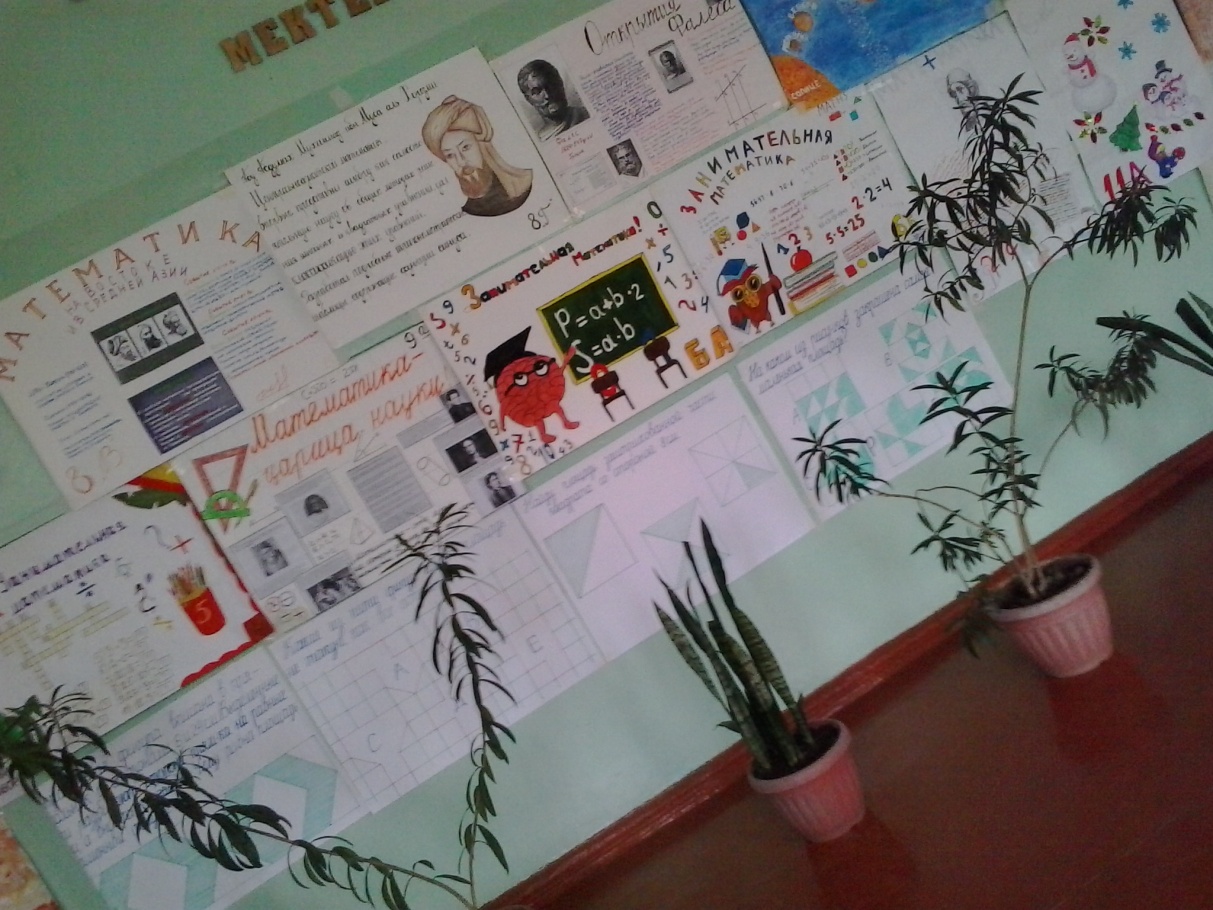 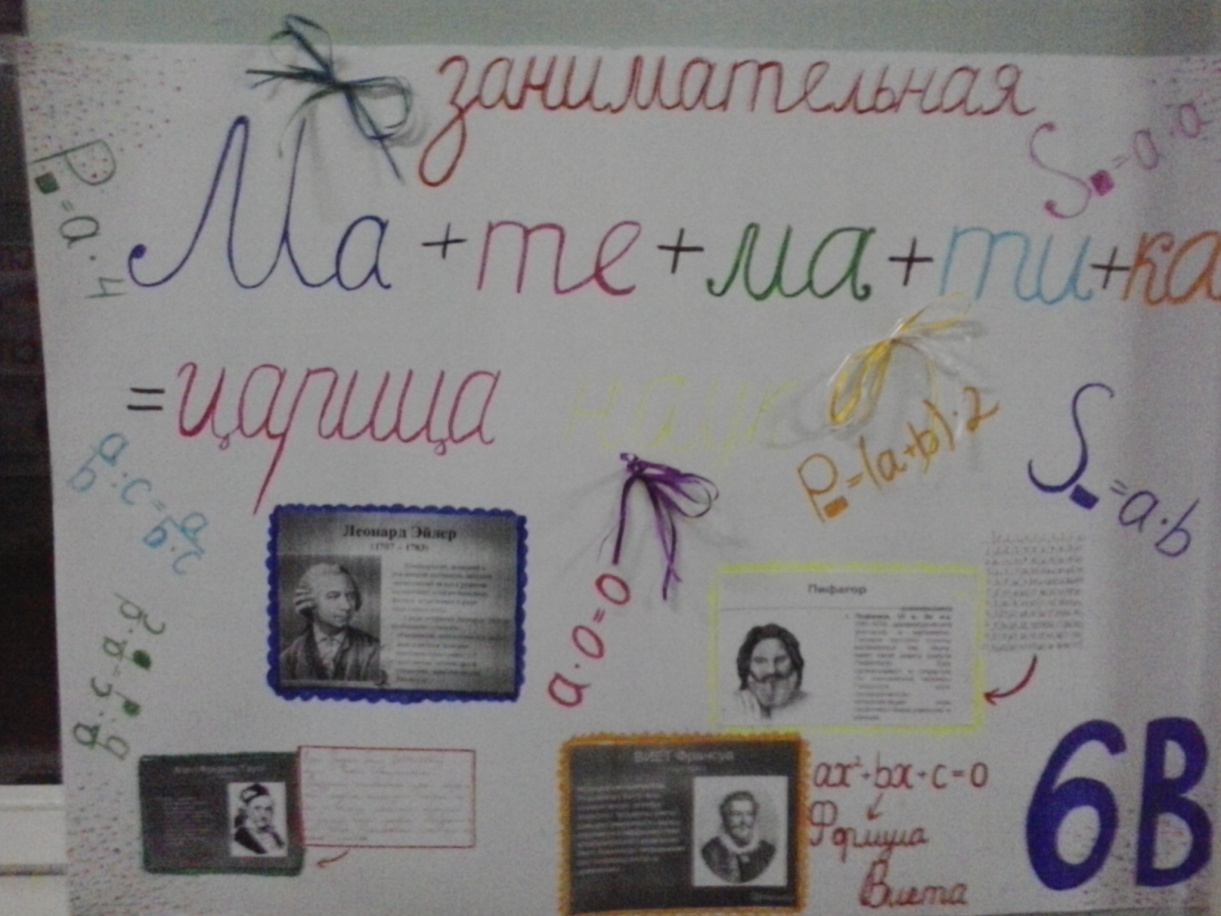 По предмету астрономия был организован конкурс плакатов «Солнечная система» учителем физики Коротковой Е.Л.. Победили ученицы 11а класса  Бектенова А. и Фаткулина А.. 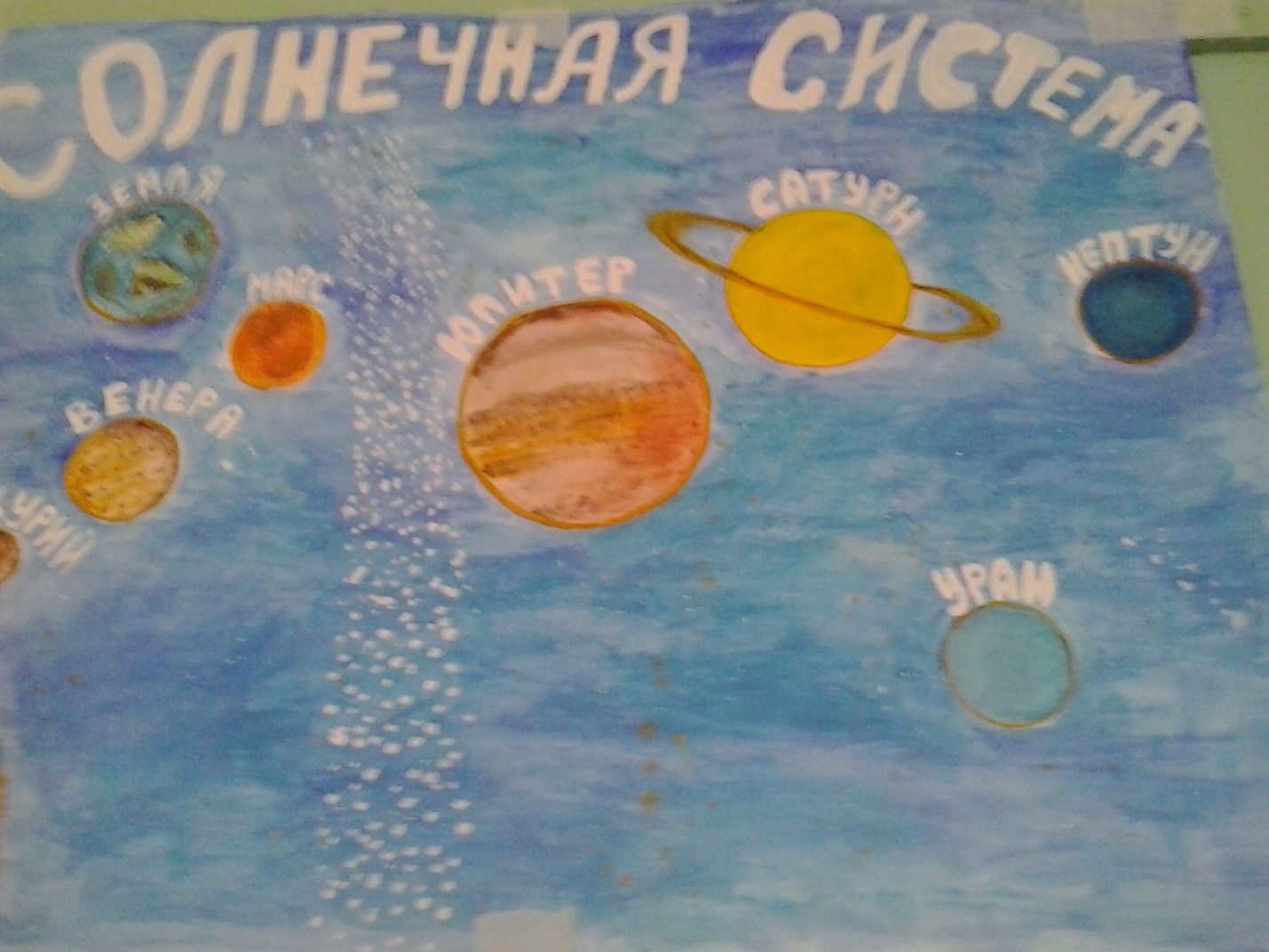 В этом учебном году впервые информатику начали изучать в пятом классе. И ученики пятых классов приняли  активное участие в оформлении коридоров школы, выполнив плакаты на тему «Что же это – информатика?».  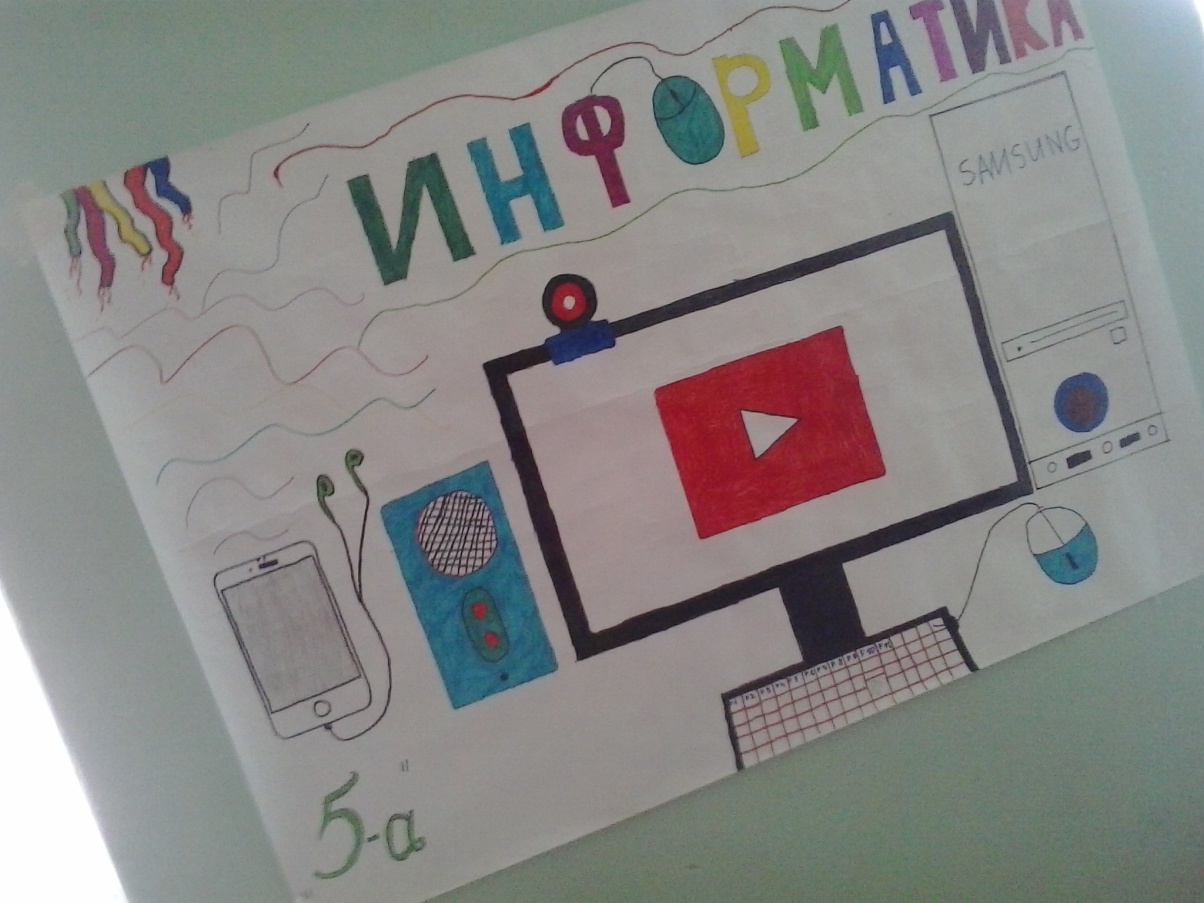 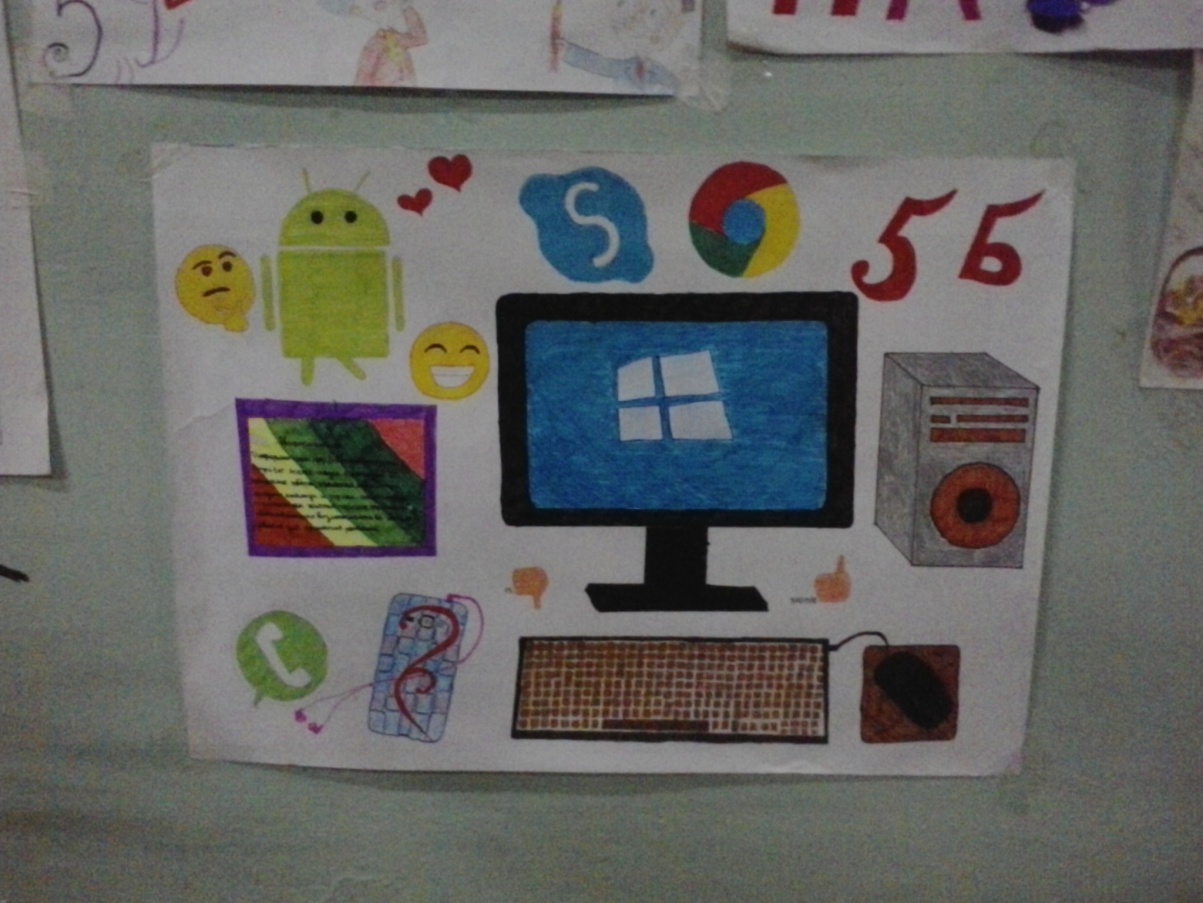 